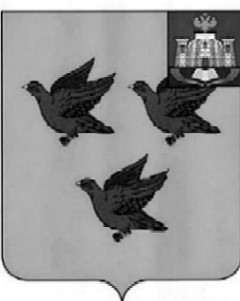                          РОССИЙСКАЯ ФЕДЕРАЦИЯ                            ОРЛОВСКАЯ ОБЛАСТЬ                АДМИНИСТРАЦИИ  ГОРОДА ЛИВНЫ                                  ПОСТАНОВЛЕНИЕ19 сентября 2018 года			      	                                                № 99         г. ЛивныО внесении изменений в постановлениеадминистрации города Ливны от 30 мая2016 года №54 «Об организации фермерской ярмарки»	В соответствии с Федеральным  законом от 6 октября . №131-ФЗ «Об общих принципах организации местного самоуправления в Российской Федерации», Федеральным законом от 28 декабря 2009г. №381-ФЗ «Об основах государственного регулирования торговой деятельности в Российской Федерации» и во исполнение постановления Правительства Орловской области от 5 марта 2011г. № 68 « Об утверждении  Порядка организации деятельности ярмарок на территории Орловской области», с целью   удовлетворения  покупательского  спроса  населения  города Ливны  администрация города п о с т а н о в л я е т :       1.Внести в в постановление администрации города Ливны от 30 мая 2016 года № 54 «Об организации фермерской ярмарки» следующие изменения:1) в пункте 5 вместо слов «Кофанова Н.В.» записать слова «Золкина С.А.»;2) пункт 6.1. признать утратившим силу;3) в пункте 6.2. вместо слов «Токарев А.В.» записать слова «Поваляев А.Ю.»;4) в  пункте  6.3. вместо  слов  «Салькову В.И.»  записать  слова  «Булатниковой Л.В»; 5) в пункте 9 вместо слов «по перспективному развитию и инвестиционной политике Пашенцеву О.А.» записать слова «по экономике и финансам Полунину Л.И.»; 6) приложение 3  изложить  в  новой  редакции  согласно  приложению 1 к настоящему постановлению;                   7) приложение 4 изложить в  новой  редакции  согласно  приложению  2  к настоящему постановлению;      8) приложение 6 изложить в новой редакции согласно приложению 3 к настоящему постановлению.   2. Отделу информационных технологий (Бывшев И.В.) разместить на официальном сайте администрации города Ливны в сети Интернет.  3. Контроль за исполнение настоящего постановления возложить на заместителя главы администрации по экономике и финансам Полунину Л.И.Глава города                                                                                 С.А.Трубицин                                                         Приложение 1 к постановлению	 администрации города Ливны                                                                     от 19 сентября  2018г. N 99                                                                     « Приложение 3                                                                     к постановлению                                                                     администрации города Ливны                                                                     от 30 мая . N 54»ПОРЯДОКОРГАНИЗАЦИИ РАБОТЫ ФЕРМЕРСКОЙ ЯРМАРКИВ ГОРОДЕ ЛИВНЫИ ПРОДАЖИ ТОВАРОВ НА НЕЙ1. Настоящий Порядок регламентирует организацию работы  фермерской ярмарки   в городе Ливны (далее - Ярмарка) по реализации продовольственных товаров согласно таблице:2. Организация Ярмарки и продажи товаров на ней осуществляется с учетом требований, установленных законодательством Российской Федерации к продаже отдельных видов товаров, о защите прав потребителей, в области обеспечения санитарно-эпидемиологического благополучия населения, о пожарной безопасности, в области охраны окружающей среды, ветеринарно-санитарных и других установленных федеральными законами требований.3. Размещение ярмарочных площадок на территории города Ливны осуществляется без оформления земельно-правовых отношений.4. На территории Ярмарки осуществляется реализация продовольственной группы товаров, сельхозтоваропроизводителей,  занимающихся садоводством, огородничеством, животноводством, осуществляющим продажу товаров собственного производства, ее первичную и последующую переработку.5. Размещение объектов нестационарной мелкорозничной торговли на Ярмарке осуществляет администратор ярмарки в соответствии с утвержденными схемами размещения торговых мест.6. Организатор Ярмарки:6.1. Информирует жителей города Ливны через средства массовой информации о размещении ярмарочной площадки, специализации Ярмарки, реализуемых товарах, периоде и режиме ее работы.6.2. Организует охранные мероприятия на период работы Ярмарки. В целях обеспечения охраны общественного порядка и безопасности дорожного движения в местах проведения Ярмарки привлекает для этих целей  МО МВД «Ливенский».7. К продаже на Ярмарке допускаются продовольственные товары, включенные в Ассортиментный перечень, утвержденный постановлением администрации города Ливны.8. Для перевозок и реализации пищевых продуктов должны использоваться специально предназначенные или специально оборудованные для таких целей транспортные средства.          9.  Продажа товаров на Ярмарке осуществляется продавцами при наличии:1) ветеринарных сопроводительных документов на все виды продукции животного происхождения, кормов и кормовых добавок, подлежащих реализации, документов, подтверждающих проведение в установленном порядке санитарной экспертизы на продукцию растительного и животного происхождения;2) документов, удостоверяющих личность и гражданство продавца;3) документов, подтверждающих трудовые или гражданско-правовые отношения продавца с участником ярмарки;4) у граждан, ведущих крестьянское (фермерское) хозяйство, личное подсобное хозяйство или занимающихся садоводством, огородничеством, животноводством, - документа, подтверждающего ведение гражданином крестьянского (фермерского) хозяйства, личного подсобного хозяйства или занятие садоводством, огородничеством, животноводством.10. В случае если продажа товаров (выполнение работ, оказание услуг) на Ярмарке осуществляется с использованием средств измерения (весов, гирь, мерных емкостей, метров и других), на торговом месте должны быть установлены соответствующие метрологическим правилам и нормам измерительные приборы. Измерительные приборы должны быть установлены таким образом, чтобы в наглядной и доступной форме обеспечивать процессы взвешивания товаров, определения их стоимости, а также их отпуска.Запрещается использование весов и метрологических средств измерения, технически неисправных, не прошедших в установленном порядке государственную поверку, а также не предусмотренных Государственным реестром средств измерений.11. При продаже продовольственных товаров продавец должен:1) использовать торговое оборудование, инвентарь, тару и упаковку, изготовленные из материалов, соответствующих требованиям Единых санитарно-эпидемиологических и гигиенических требований к товарам, подлежащим санитарно-эпидемиологическому надзору (контролю), утвержденных решением Комиссии таможенного союза от 28 мая 2010 года N 299;2) предохранять товары от пыли и загрязнения. При организации торговой деятельности с использованием лотков, коробок, ящиков запрещается ставить емкости с товаром непосредственно на мостовую, землю или тротуар, для этой цели должны быть предусмотрены складные подставки, решетки, стеллажи или специальные настилы (поддоны). Высота стеллажей и поддонов должна быть не менее  от пола;3) строго соблюдать сроки реализации и правила отпуска пищевых продуктов, при их отпуске покупателю пользоваться щипцами, совками, лопатками и другим инвентарем;4) следить за качеством реализуемых товаров;5) в наглядной и доступной форме иметь ценники на реализуемую продукцию,  информацию для покупателя о реализуемой продукции и ее изготовителях;6) предъявлять по требованию организатора ярмарки (администратора ярмарки), контролирующих органов и покупателей, в случаях, предусмотренных законодательством Российской Федерации, документы, необходимые для продажи товаров на ярмарке;7) строго соблюдать правила личной гигиены, быть опрятно одетым, носить чистую санитарную одежду;8)  содержать в чистоте торговое оборудование и инвентарь, обеспечивать порядок на своем торговом месте.12. Запрещается продажа на Ярмарке:1) скоропортящихся пищевых продуктов при отсутствии холодильного оборудования для их хранения и реализации;2) детского питания;3) алкогольной продукции;4) табачных изделий;5) яиц при температуре воздуха на улице выше 20 градусов C и ниже 0 градусов C, а также яиц с загрязненной скорлупой, с пороками (красюк, туман, затхлое яйцо, кровяное кольцо, большое пятно, миражные и т.д.), с насечкой, "тек", "бой", утиных и гусиных яиц;6) свежей плодоовощной продукции, картофеля, бахчевых культур навалом с земли;7) мяса, мясных и других продуктов убоя (промысла) животных, молока сырого, сливок сырых, молочных продуктов непромышленного изготовления, яиц и иной продукции животного происхождения, кормов, кормовых добавок, продукции растительного происхождения и иных пищевых продуктов непромышленного изготовления, не подвергнутых в установленном порядке ветеринарно-санитарной экспертизе, не имеющих ветеринарных сопроводительных документов, а также без соблюдения соответствующих условий для хранения и продажи;8)   непотрошеной птицы, за исключением дичи;9) без ветеринарных сопроводительных документов живой птицы, рыбы, животных (в том числе домашних);10)  растений, животных и птицы, добыча и реализация которых запрещена законодательством Российской Федерации, редких и исчезающих видов животного и растительного мира, занесенных в Красную книгу Российской Федерации и (или) Красную книгу Орловской области, а также подпадающих под действие Конвенции о международной торговле видами дикой фауны и флоры, находящимися под угрозой исчезновения;11) непродовольственных товаров;12) товаров, изъятых из оборота или ограниченных в обороте.13. Хозяйствующие субъекты - участники ярмарок, допустившие многократные (2 раза и более) нарушения настоящего Порядка, в дальнейшем к участию в Ярмарке не допускаются.                                                             Приложение 2 к постановлению	администрации города Ливны                                                             от 19 сентября 2018 г. N 99                                                             «Приложение 4 к постановлению	      администрации города Ливны                                                             от 30.05. . N 54»ПОРЯДОКПРЕДОСТАВЛЕНИЯ МЕСТ ДЛЯ ПРОДАЖИ ТОВАРОВ НА  ФЕРМЕРСКОЙ  ЯРМАРКЕ  В ГОРОДЕ ЛИВНЫ1. Настоящий Порядок регламентирует предоставление участникам ярмарки мест для продажи товаров на фермерской ярмарки  в городе Ливны (далее - Ярмарка).2. Предоставление торговых мест на Ярмарке осуществляется администратором Ярмарки путем предоставления торговых мест участникам Ярмарки на основании устных заявок (не позднее чем за один час до начала работы Ярмарки) при наличии у них документов, установленных п.9 Порядка организации работы фермерской ярмарки в городе Ливны и продажи товаров на ней, а также на основе договора о предоставлении торгового места (при условии осуществления участником ярмарки торговли сроком более 2 календарных дней в течение месяца) в соответствии со схемой размещения торговых мест.Предоставление торговых мест, не предусмотренных схемой размещения торговых мест, не допускается.3. Схемой размещения торговых мест на ярмарочных площадках должно предусматриваться предоставление не менее чем девяноста процентов торговых мест для использования отечественными товаропроизводителями продовольственных товаров, сельскохозяйственной продукции и гражданами - главами крестьянского (фермерского) хозяйства, членами такого хозяйства, гражданами, ведущими личное подсобное хозяйство или занимающимися садоводством, огородничеством, животноводством.4. С момента начала работы Ярмарки администратор ярмарки осуществляет регистрацию участников ярмарки в журнале учета с указанием:для юридических лиц - полного и сокращенного наименования (в случае, если имеется), в том числе фирменного наименования, и организационно-правовой формы юридического лица, места его нахождения, контактах телефонов, Ф.И.О. руководителя, перечня реализуемых товаров (выполняемых работ, предоставляемых услуг);для индивидуальных предпринимателей - фамилии, имени и отчества (в случае, если имеется) индивидуального предпринимателя, государственного регистрационного номера записи о государственной регистрации индивидуального предпринимателя и данных документа, подтверждающего факт внесения сведений об индивидуальном предпринимателе в Единый государственный реестр индивидуальных предпринимателей, перечня реализуемых товаров (выполняемых работ, предоставляемых услуг);для физических лиц - фамилии, имени и отчества (в случае, если имеется) гражданина, места его жительства, данных документа, удостоверяющего его личность, реквизитов документа, подтверждающего ведение крестьянского (фермерского) хозяйства, личного подсобного хозяйства или занятие садоводством, огородничеством, животноводством, перечня реализуемых товаров (выполняемых работ, предоставляемых услуг).5. Торговое место продавца должно иметь вывеску (табличку) содержащую информацию о наименовании хозяйствующего субъекта, осуществляющего торговлю (для индивидуального предпринимателя (гражданина) - фамилии, имени, отчестве), ее месте нахождения, государственной регистрации, фамилии, имени и отчестве продавца, контактном телефоне участника ярмарки.	                                        Приложение 3 к постановлению	                                         администрации города Ливны                                                                     от 19 сентября 2018 г. N99	     «Приложение 6 к постановлению	         администрации города Ливны 	                                                   от 30.05. . N 54»АССОРТИМЕНТНЫЙ ПЕРЕЧЕНЬТОВАРОВ, РЕАЛИЗУЕМЫХ НА ФЕРМЕРСКОЙ  ЯРМАРКЕВ ГОРОДЕ ЛИВНЫ<*> при соблюдении температурного режима реализации, установленного СП 2.3.6.1066-01 "Санитарно-эпидемиологические требования к организациям торговли и обороту в них продовольственного сырья и пищевых продуктов".№№ п/пВид ярмарки по характеру деятельностиМесто расположения ярмарочной площадкиСпециализация ярмарки по классам товаровРежим работы, в том числе срок (период) проведения ярмаркиОрганизатор ярмарки11Фермерская ярмаркаУл.Дружбы Народов (вход в МУТП «Ливенское»)Продовольственные товарыСреда, четверг, пятница, суббота, воскресенье  с 7.00 до 17.00 час.Администра-ция города ЛивныНаименование групп товаров, произведенных на территории Орловской областиПримечание (наличие особых условий при реализации)Фрукты, овощи ЗеленьМедЯйцопри соблюдении температурного режима реализации <*>Зерно, комбикорма, отрубиСаженцы, цветы, рассадаЖивая птица, рыба, животные (в том числе домашние)при наличии ветеринарных и сопроводительных документов